COLLEGE OF REHABILITATION SCIENCESDEPARTMENT OF PHYSICAL THERAPYCLINICAL EDUCATION ACP EXPECTATIONSWhen grading your students ACP, there are a few key documents to use for assisting in scoring. Look to the rating scale and anchor descriptors (p. 4 of the ACP) as well as the ACP Grading Resource rubric for assistance with the non-expert domains of the ACP. We have also put together a table below to guide you as to the U of M, MPT program’s expectations of where students should be for each of their placements. Concern about student performance arises when the average rank across all 18 questions of the ACP falls at or below the cutoffs listed below. For any student whose average score is below the cutoffs identified, clinicians should reach out to the Academic Coordinator of Clinical Education as soon as possible. Students should also be made aware that they are not meeting expectations prior to the evaluations to allow for an opportunity to improve. Continuous feedback, student reflection and evening preparation as well as goal setting are integral for a successful placement. 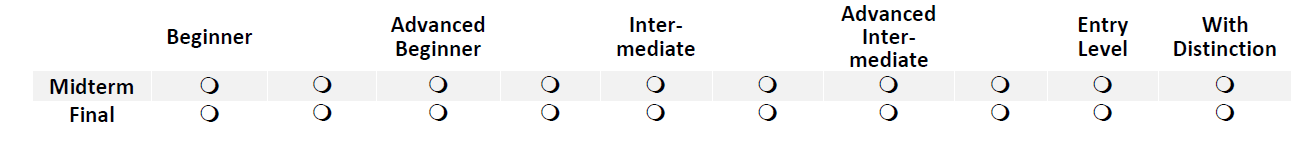 Cut off points for concerns about credit with reservation or no credit (failure) are as follows: Placement Final – achieves creditMidterm Red FlagsFinal – credit with reservation1 – MPT 1 springAdvanced beginner Safety, behaviour, professionalism issuesBeginner2 – MPT 2Fall, slot 1Intermediate Between beginner/Advanced Beginner Advanced Beginner 3 – MPT 2 Fall, slot 2Between Intermediate/advanced intermediateAdvanced beginnerBetween Adv. Beginner and Intermediate 4 – MPT 2, spring 1st placementAdvanced Intermediate Between Advanced beginner/IntermediateIntermediate 5 – MPT2, spring 2nd placementEntry LevelBetween Intermediate/advanced intermediateAdvanced intermediate 